Supporting DocumentsEarlier Normalization of Serum Alanine Aminotransferase Levels during Antiviral Treatment is Independently Associated with Lower Risk of Hepatocellular Carcinoma in Patients with Chronic Hepatitis BJonggi Choi, MD, PhD; Gi-Ae Kim, MD, PhD; Seungbong Han, PhD; and Young-Suk Lim, MD, PhDTable of ContentsSupplementary Table 1. Time-dependent Cox regression analysis for the risk of hepatocellular carcinoma according to the timing of ALT normalization in CHB patients with and without cirrhosis.Supplementary Table 2. Time-dependent Cox regression analysis for the risk of hepatocellular carcinoma by the timing of ALT normalization according to the type of antiviral drug.Supplementary Table 3. Time-dependent Cox regression analysis for the risk of hepatocellular carcinoma according to the timing of ALT normalization based on presence of fatty liver.
Supplementary Table 4. Factors associated with early (<6 months) ALT normalization as compared to late (7-24 months) ALT normalization among 3438 patients who achieved ALT normalization at 2-year of treatment.
Supplementary Table 5. Factors associated with no ALT normalization as reference to ALT normalization among 3054 patients who achieved VR at 2-year of treatment.
Supplementary Figure 1. Cumulative rates of achievement of surrogate markers during treatment with entecavir or tenofovir disoproxil fumarate in patients with chronic hepatitis B.
(A) ALT normalization 
(B) Virological response
(C) HBeAg seroclearance in HBeAg-positive patients
   ALT, alanine aminotransferase; HBeAg, hepatitis B e antigenSupplementary Figure 2. Risk of HCC by the timing of ALT normalization in CHB patients with and without cirrhosis by 2-year landmark analysis.
(A) Cirrhosis subcohort (n=1811)
(B) Non-cirrhosis subcohort (n=2431)Supplementary Figure 3. Risk of HCC by the timing of ALT normalization by 2-year landmark analysis in ETV and TDF subcohorts.
(A) Entecavir subcohorts (n=2803)
(B) Tenofovir subcohorts (n=1349)Supplementary Figure 4. Risk of Death or transplantation according to on-treatment ALT normalization in patients with CHB
(A) One-year landmark analysis
(B) Two-year landmark analysisSupplementary Table 1. Time-dependent Cox regression analysis for the risk of hepatocellular carcinoma according to the timing of ALT normalization in CHB patients with and without cirrhosis.Supplementary Table 2. Time-dependent Cox regression analysis for the risk of hepatocellular carcinoma by the timing of ALT normalization according to the type of antiviral drug.Supplementary Table 3. Time-dependent Cox regression analysis for the risk of hepatocellular carcinoma according to the timing of ALT normalization based on presence of fatty liver.Supplementary Table 4. Factors associated with early (<6 months) ALT normalization as compared to late (7-24 months) ALT normalization among 3438 patients who achieved ALT normalization at 2-year of treatment.Supplementary Table 5. Factors associated with no ALT normalization as reference to ALT normalization among 3054 patients who achieved VR at 2-year of treatment.Supplementary Figure 1. Cumulative rates of achievement of surrogate markers during treatment with entecavir or tenofovir disoproxil fumarate in patients with chronic hepatitis B.A. ALT normalization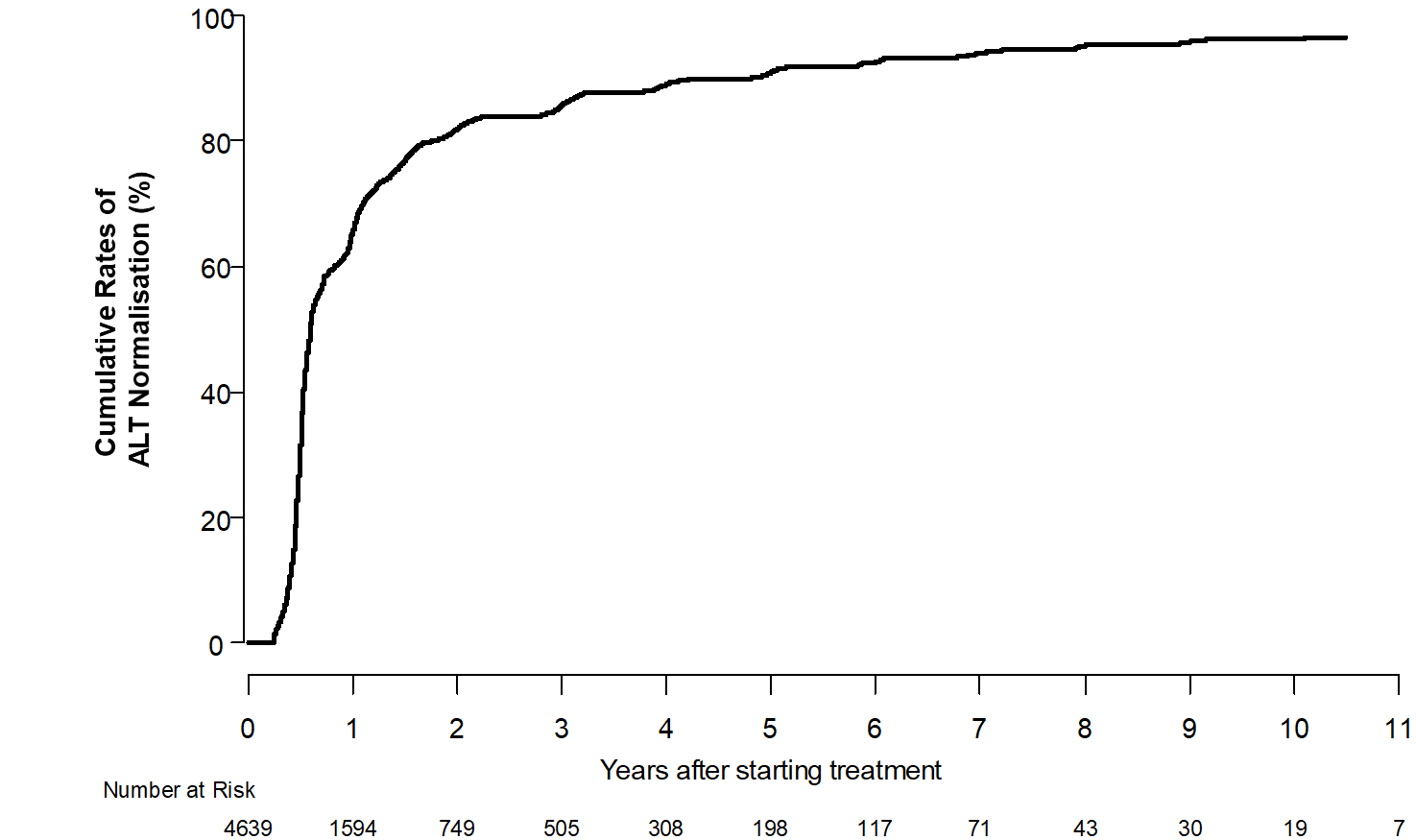 ALT, alanine aminotransferase; HBeAg, hepatitis B e antigenB. Virological response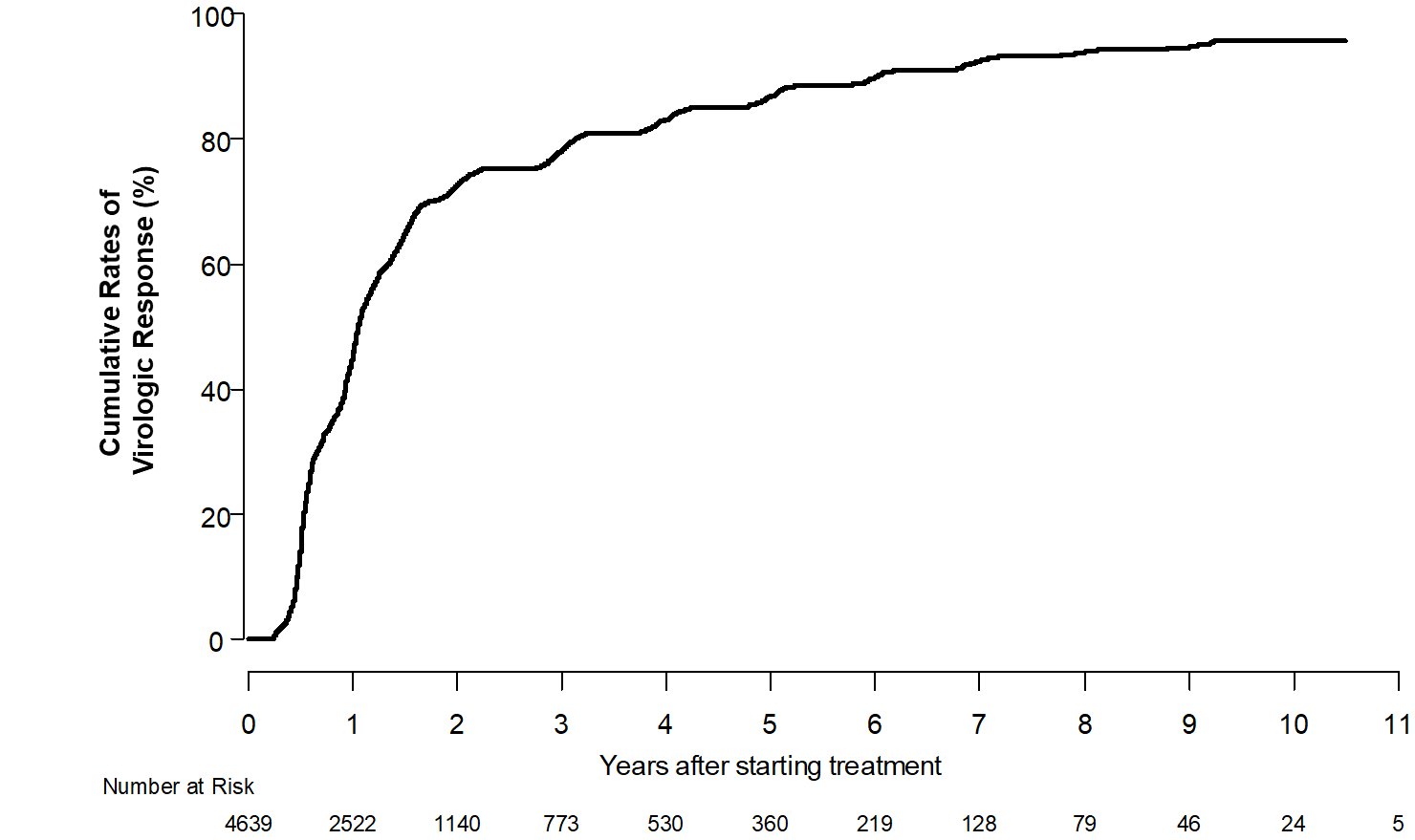 C. HBeAg seroclearance in HBeAg-positive patients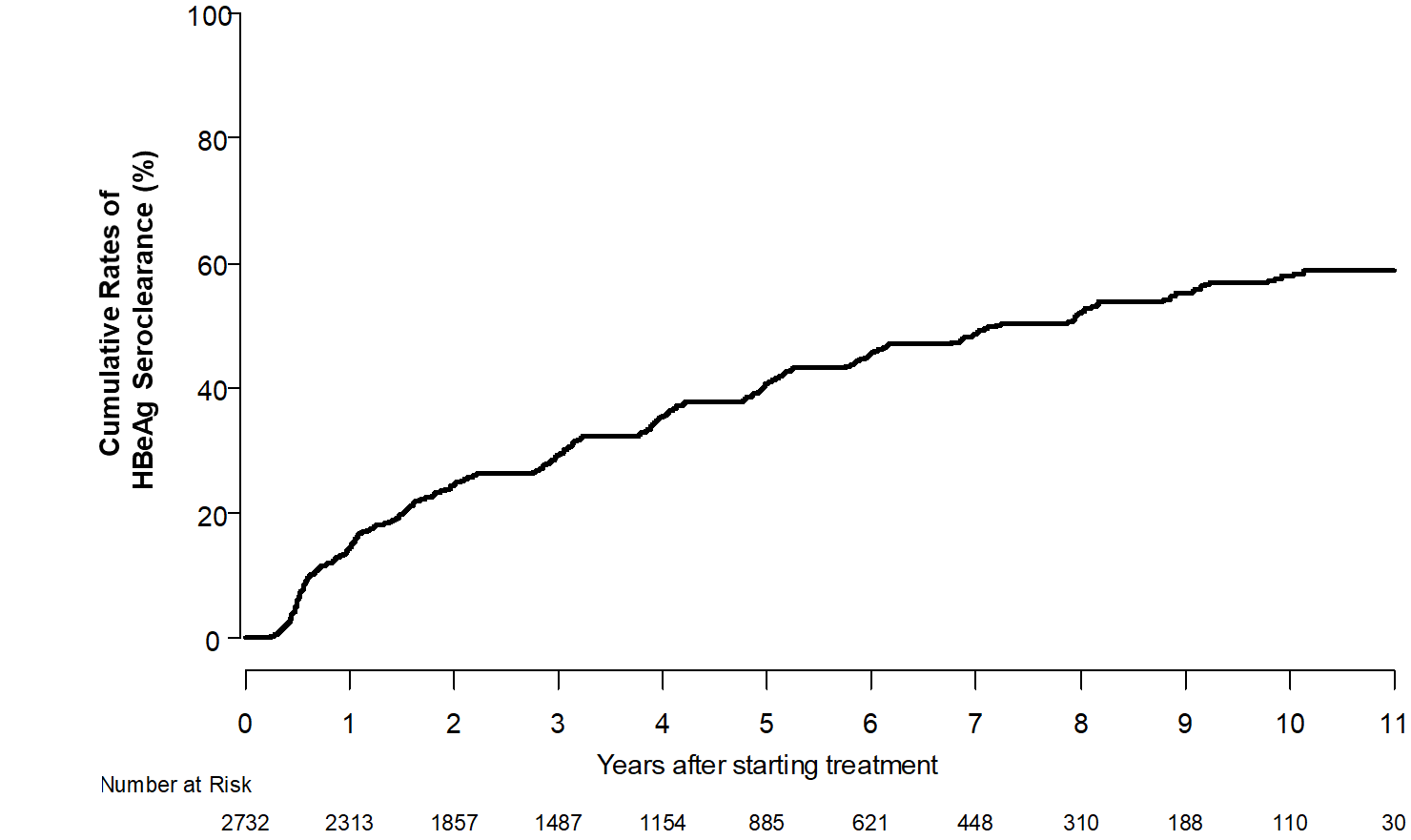 Supplementary Figure 2. Risk of HCC by the timing of ALT normalization in CHB patients with and without cirrhosis by 2-year landmark analysis.A. Cirrhosis subcohort (n=1811)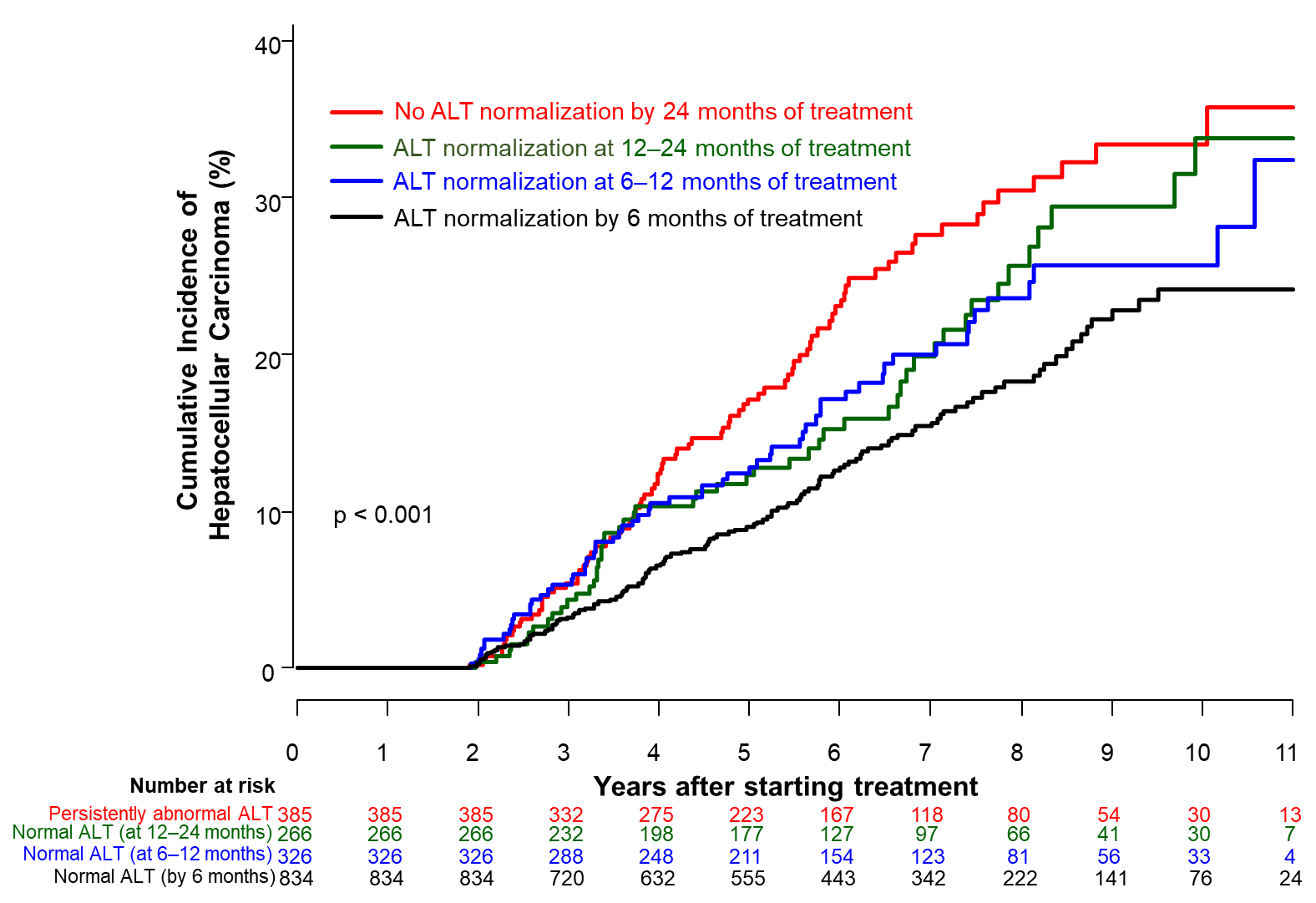 B. Non-cirrhosis subcohort (n=2431)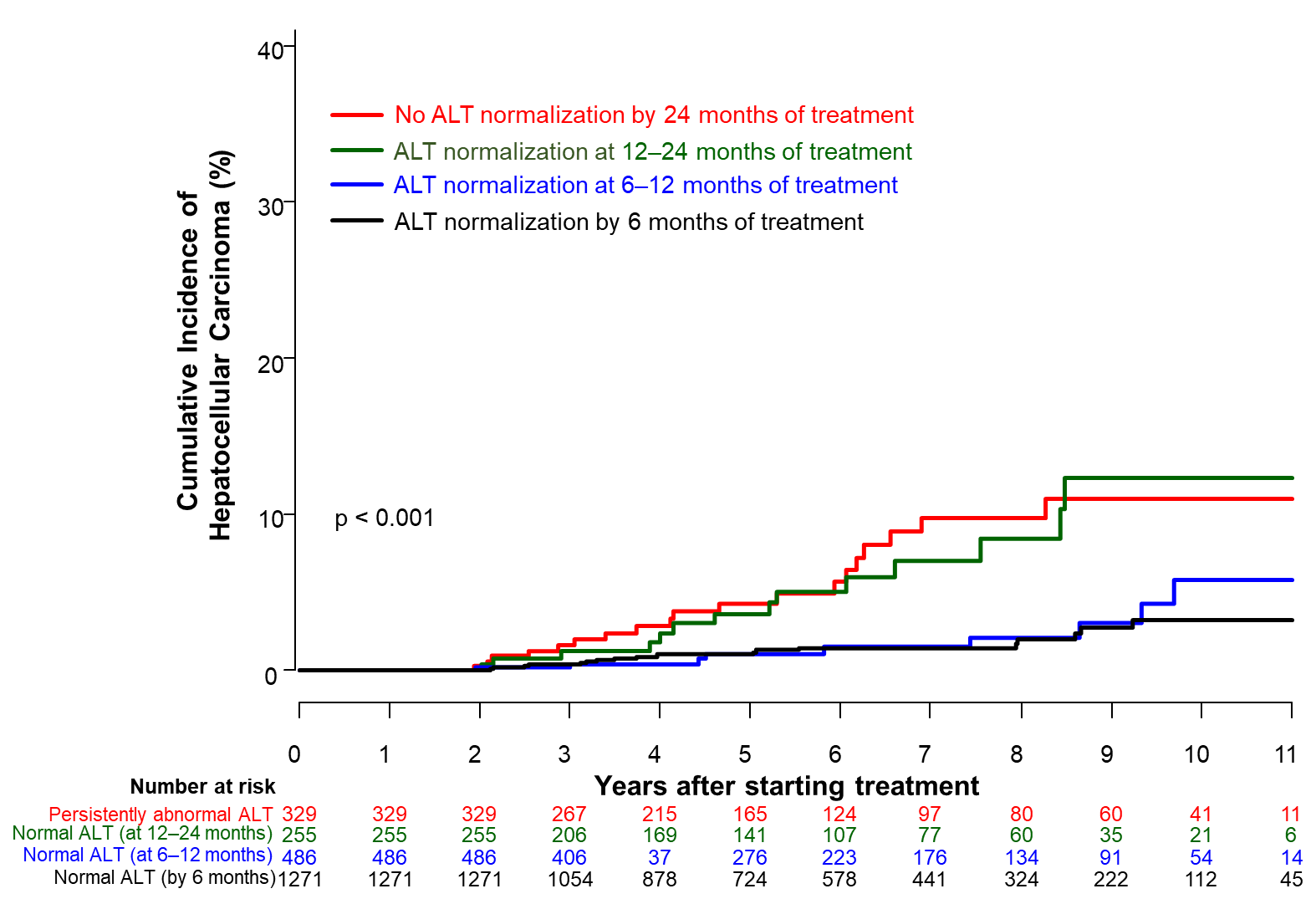 Supplementary Figure 3. Risk of HCC by the timing of ALT normalization by 2-year landmark analysis in ETV and TDF subgroups.(A) Entecavir subcohorts (n=2803)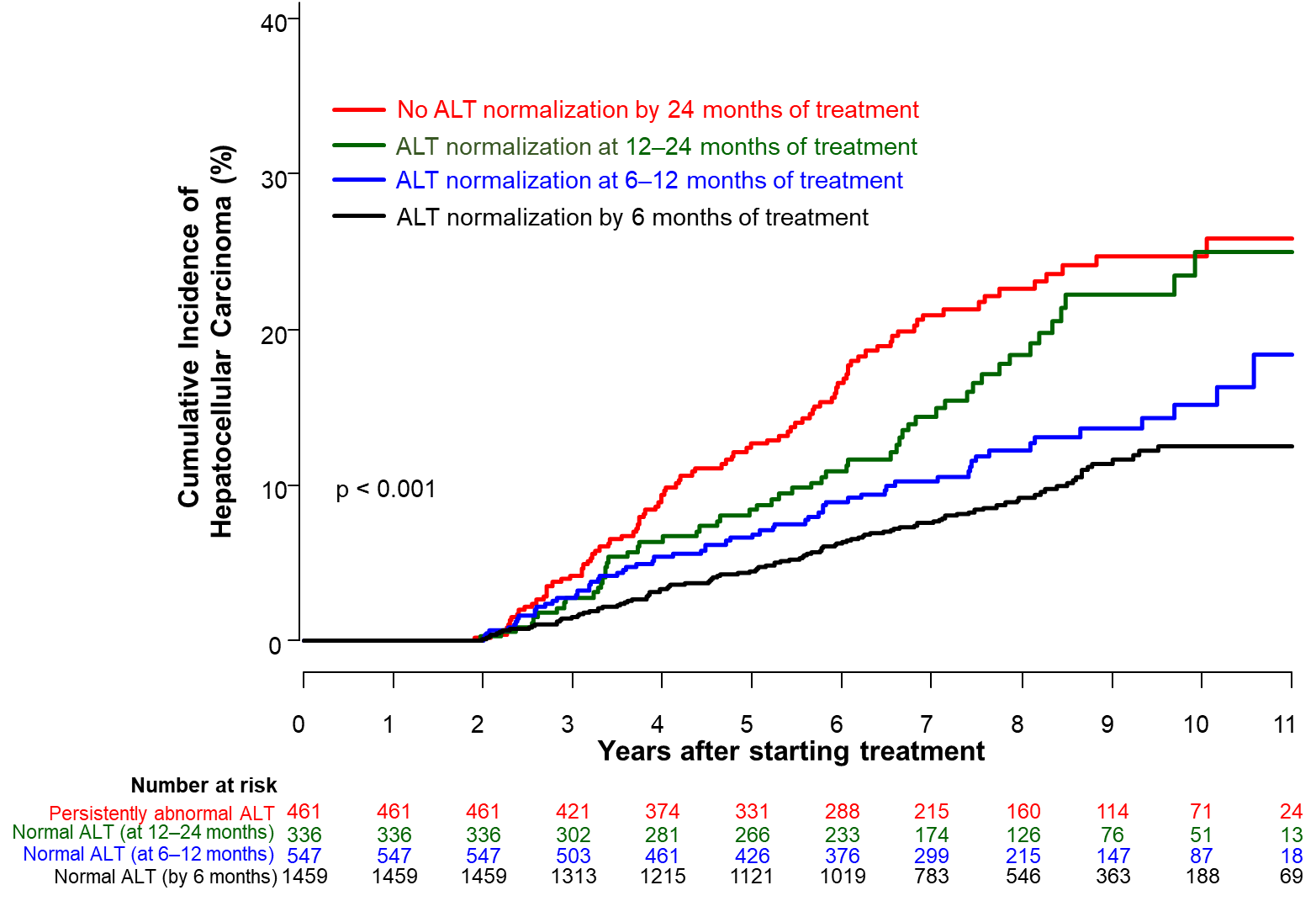 (B) Tenofovir subcohorts (n=1349)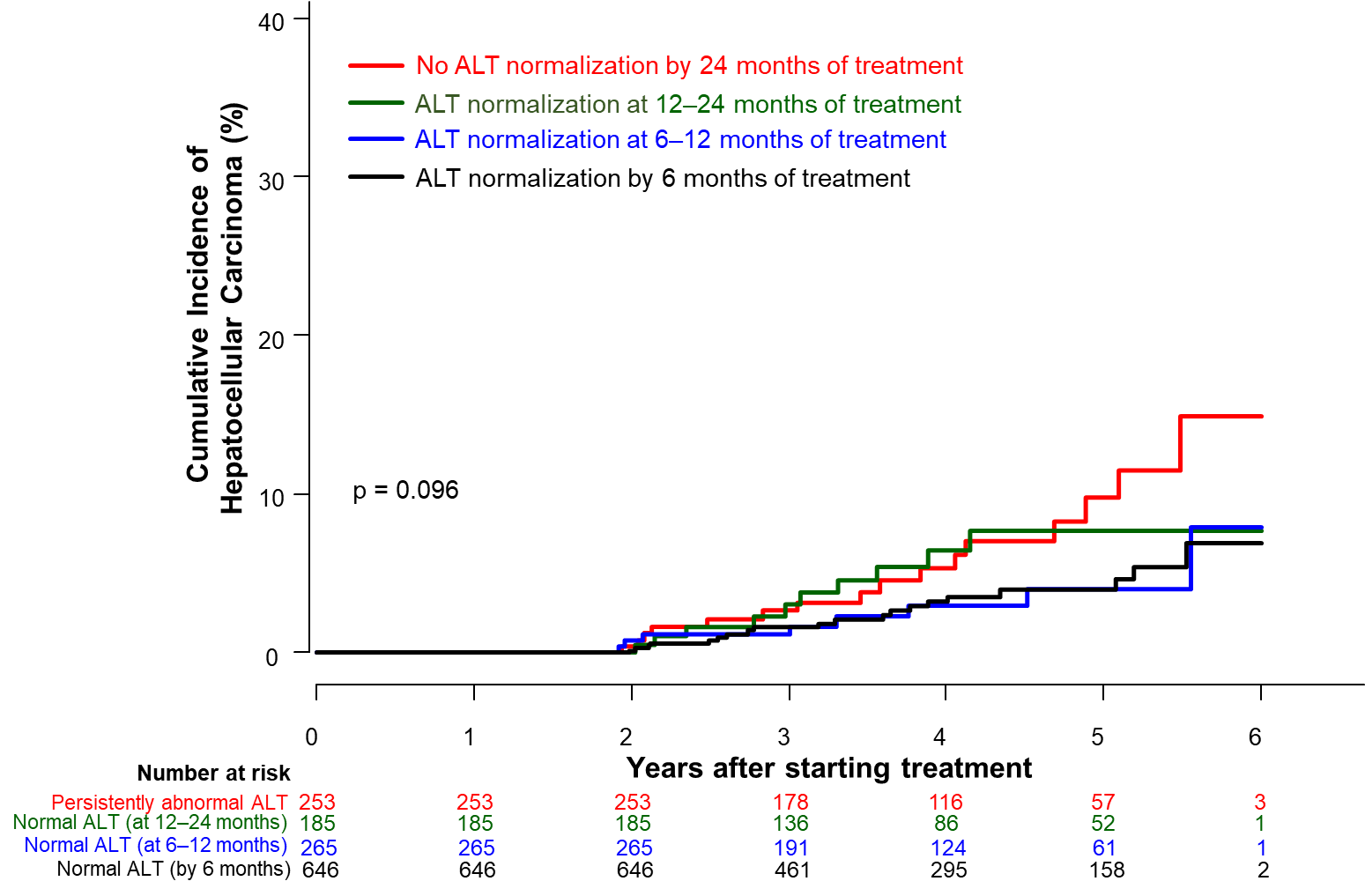 Supplementary Figure 4. Risk of Death or transplantation according to on-treatment ALT normalization in patients with CHB.A. One-year landmark analysis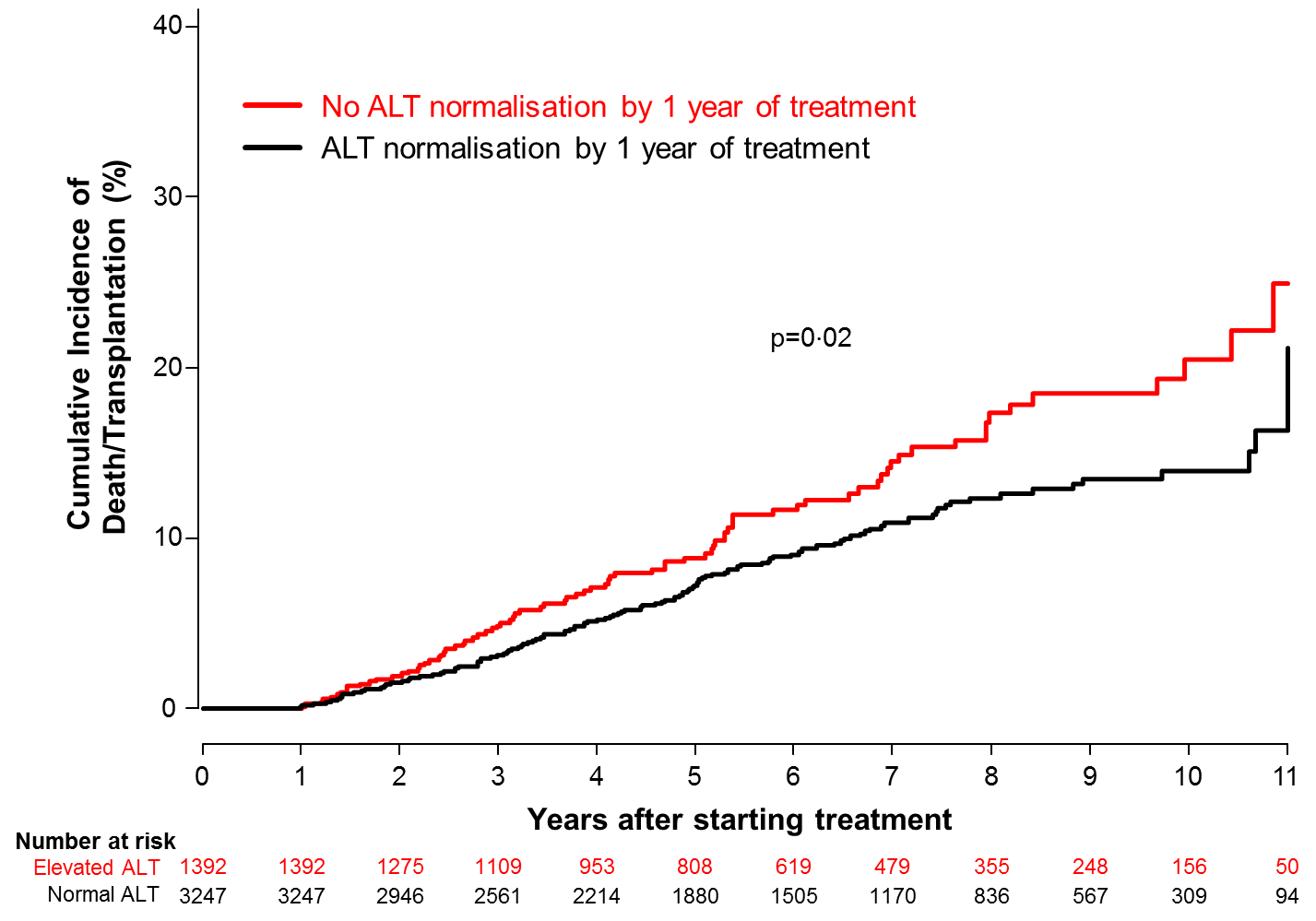 B. Two-year landmark analysis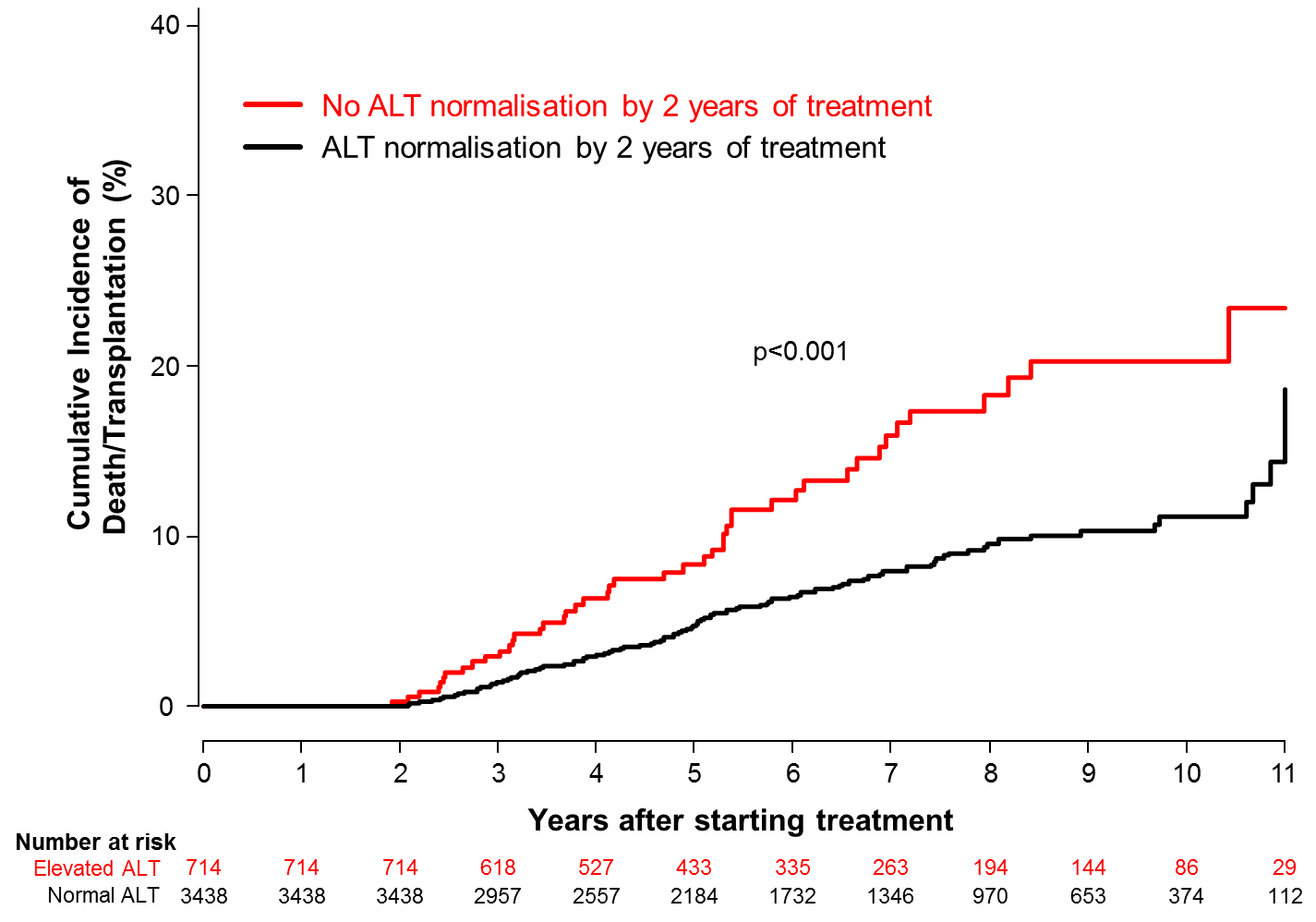 Timing of ALT normalization during treatmentEntire population(n=4152)Entire population(n=4152)Patients with cirrhosis(n=1811)Patients with cirrhosis(n=1811)Patients without cirrhosis(n=2431)Patients without cirrhosis(n=2431)Timing of ALT normalization during treatmentAHR* (95% CI)P-ValueAHR† (95% CI)P-ValueAHR† (95% CI)P-ValueAt 6 months1.001.001.00At 6‒12 months1.40 (1.05–1.87)0.021.44 (1.06–1.96)0.0041.11(0.50-2.46)0.65At 12‒24 months1.74 (1.29–2.35)<0.0011.49 (1.07–2.07)0.0034.00(1.98-8.07)<0.001At >24 months2.45 (1.89–3.17)<0.0012.22 (1.68–2.94)<0.0013.98(2.08-7.64)<0.001*Adjusted for age, sex, hepatitis B virus DNA levels, albumin levels, platelet counts, cirrhosis, diabetes, and fatty liver at baseline.†Adjusted for age, sex, hepatitis B virus DNA levels, albumin levels, platelet counts, diabetes, and fatty liver at baseline.*Adjusted for age, sex, hepatitis B virus DNA levels, albumin levels, platelet counts, cirrhosis, diabetes, and fatty liver at baseline.†Adjusted for age, sex, hepatitis B virus DNA levels, albumin levels, platelet counts, diabetes, and fatty liver at baseline.*Adjusted for age, sex, hepatitis B virus DNA levels, albumin levels, platelet counts, cirrhosis, diabetes, and fatty liver at baseline.†Adjusted for age, sex, hepatitis B virus DNA levels, albumin levels, platelet counts, diabetes, and fatty liver at baseline.*Adjusted for age, sex, hepatitis B virus DNA levels, albumin levels, platelet counts, cirrhosis, diabetes, and fatty liver at baseline.†Adjusted for age, sex, hepatitis B virus DNA levels, albumin levels, platelet counts, diabetes, and fatty liver at baseline.*Adjusted for age, sex, hepatitis B virus DNA levels, albumin levels, platelet counts, cirrhosis, diabetes, and fatty liver at baseline.†Adjusted for age, sex, hepatitis B virus DNA levels, albumin levels, platelet counts, diabetes, and fatty liver at baseline.*Adjusted for age, sex, hepatitis B virus DNA levels, albumin levels, platelet counts, cirrhosis, diabetes, and fatty liver at baseline.†Adjusted for age, sex, hepatitis B virus DNA levels, albumin levels, platelet counts, diabetes, and fatty liver at baseline.*Adjusted for age, sex, hepatitis B virus DNA levels, albumin levels, platelet counts, cirrhosis, diabetes, and fatty liver at baseline.†Adjusted for age, sex, hepatitis B virus DNA levels, albumin levels, platelet counts, diabetes, and fatty liver at baseline.Timing of ALT normalization during treatmentEntire population(n=4152)Entire population(n=4152)Patients Treated with ETV(n=2803)Patients Treated with ETV(n=2803)Patients Treated with TDF(n=1349)Patients Treated with TDF(n=1349)Timing of ALT normalization during treatmentAHR* (95% CI)P-ValueAHR* (95% CI)P-ValueAHR* (95% CI)P-ValueAt 6 months1.001.001.00At 6‒12 months1.40 (1.05–1.87)0.021.46(1.07-1.99)0.020.97(0.43-2.22)0.95At 12‒24 months1.74 (1.29–2.35)<0.0011.83(1.32-2.53)<0.0011.45(0.67-3.14)0.35At >24 months2.45 (1.89–3.17)<0.0012.62(1.98-6.45)<0.0012.12(1.08-4.17)0.03*Adjusted for age, sex, hepatitis B virus DNA levels, albumin levels, platelet counts, cirrhosis, diabetes, and fatty liver at baseline.AHR: adjusted hazard ratio, CI: confidence interval, ETV: Entecavir, TDF: Tenofovir disoproxil fumarate*Adjusted for age, sex, hepatitis B virus DNA levels, albumin levels, platelet counts, cirrhosis, diabetes, and fatty liver at baseline.AHR: adjusted hazard ratio, CI: confidence interval, ETV: Entecavir, TDF: Tenofovir disoproxil fumarate*Adjusted for age, sex, hepatitis B virus DNA levels, albumin levels, platelet counts, cirrhosis, diabetes, and fatty liver at baseline.AHR: adjusted hazard ratio, CI: confidence interval, ETV: Entecavir, TDF: Tenofovir disoproxil fumarate*Adjusted for age, sex, hepatitis B virus DNA levels, albumin levels, platelet counts, cirrhosis, diabetes, and fatty liver at baseline.AHR: adjusted hazard ratio, CI: confidence interval, ETV: Entecavir, TDF: Tenofovir disoproxil fumarate*Adjusted for age, sex, hepatitis B virus DNA levels, albumin levels, platelet counts, cirrhosis, diabetes, and fatty liver at baseline.AHR: adjusted hazard ratio, CI: confidence interval, ETV: Entecavir, TDF: Tenofovir disoproxil fumarate*Adjusted for age, sex, hepatitis B virus DNA levels, albumin levels, platelet counts, cirrhosis, diabetes, and fatty liver at baseline.AHR: adjusted hazard ratio, CI: confidence interval, ETV: Entecavir, TDF: Tenofovir disoproxil fumarate*Adjusted for age, sex, hepatitis B virus DNA levels, albumin levels, platelet counts, cirrhosis, diabetes, and fatty liver at baseline.AHR: adjusted hazard ratio, CI: confidence interval, ETV: Entecavir, TDF: Tenofovir disoproxil fumarateTiming of ALT normalization during treatmentEntire population at 2-year landmark analysis(n=4152)Entire population at 2-year landmark analysis(n=4152)Patients Without fatty liver(n=3066)Patients Without fatty liver(n=3066)Patients With fatty liver(n=1047)Patients With fatty liver(n=1047)Timing of ALT normalization during treatmentAHR* (95% CI)P-ValueAHR‡ (95% CI)P-ValueAHR‡ (95% CI)P-ValueAt 6 months1.001.001.00At 6‒12 months1.40 (1.05–1.87)0.021.48 (1.08–2.04)0.021.05(0.54-2.05)0.89At 12‒24 months1.74 (1.29–2.35)<0.0011.58 (1.11–2.24)0.012.03(1.15-3.59)0.014At >24 months2.45 (1.89–3.17)<0.0012.58 (1.93–3.45)<0.0012.21(1.23-3.98)0.008*Adjusted for age, sex, hepatitis B virus DNA levels, albumin levels, platelet counts, diabetes, and fatty liver at baseline.*Adjusted for age, sex, hepatitis B virus DNA levels, albumin levels, platelet counts, diabetes, and fatty liver at baseline.*Adjusted for age, sex, hepatitis B virus DNA levels, albumin levels, platelet counts, diabetes, and fatty liver at baseline.*Adjusted for age, sex, hepatitis B virus DNA levels, albumin levels, platelet counts, diabetes, and fatty liver at baseline.*Adjusted for age, sex, hepatitis B virus DNA levels, albumin levels, platelet counts, diabetes, and fatty liver at baseline.*Adjusted for age, sex, hepatitis B virus DNA levels, albumin levels, platelet counts, diabetes, and fatty liver at baseline.*Adjusted for age, sex, hepatitis B virus DNA levels, albumin levels, platelet counts, diabetes, and fatty liver at baseline.VariablesUnivariate analysisUnivariate analysisMultivariable analysisMultivariable analysisVariablesHR (95% CI)P-ValueAHR (95% CI)P-ValueAge, years0.99 (0.99-1.00)0.06Sex, male1.12 (0.97-1.30)0.121.16 (1.00-1.35)0.044Cirrhosis, present0.82 (0.71-0.94)0.0060.87 (0.73-1.03)0.10HBV DNA, per 1 log10 IU/mL increase0.95 (0.91-0.99)0.020.94 (0.89-0.98)0.006HBeAg positivity0.89 (0.77-1.02)0.100.88 (0.76-1.03)0.12Albumin, g/dL1.00 (0.88-1.13)0.990.86 (0.75-0.99)0.33Total bilirubin, mg/dL1.03 (0.99-1.06)0.12Prothrombin time, INR0.90 (0.64-1.26)0.54Platelets, 1000/mm30.99 (0.99-1.00)<0.001Diabetes1.00 (0.74-1.36)0.99Fatty liver0.91 (0.79-1.06)0.240.84 (0.72-0.98)0.03Treatment with TDF1.15 (0.99-1.33)0.061.26 (1.08-1.47)0.003VariablesUnivariate analysisUnivariate analysisMultivariable analysisMultivariable analysisVariablesHR (95% CI)P-ValueAHR (95% CI)P-ValueAge, years1.03 (1.02-1.04)<0.0011.01 (1.00-1.02)0.03Sex, male0.59 (0.47-0.72)<0.0010.58 (0.46-0.72)<0.001Cirrhosis, present1.98 (1.60-2.44)<0.0011.74 (1.35-2.25)<0.001HBV DNA, per 1 log10 IU/mL increase0.79 (0.73-0.84)<0.0010.80 (0.74-0.86)<0.001HBeAg positivity0.77 (0.62-0.94)0.011.04 (0.83-1.30)0.73Albumin, g/dL1.10 (0.90-1.33)0.351.24 (0.97-1.59)0.09Total bilirubin, mg/dL0.89 (0.81-0.97)0.0090.84 (0.75-0.94)0.03Prothrombin time, INR1.10 (0.67-1.81)0.70Platelets, 1000/mm30.99 (0.99-1.00)<0.001Diabetes1.39 (0.92-2.11)0.121.37 (0.88-2.11)0.16Fatty liver1.08 (0.85-1.37)0.531.39 (1.09-1.78)0.009Treatment with ETV1.25 (1.01-1.54)0.041.22 (0.97-1.56)0.08